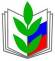 ПРОФСОЮЗ РАБОТНИКОВ НАРОДНОГО ОБРАЗОВАНИЯ И НАУКИ РФПОЛЕВСКАЯ ГОРОДСКАЯ ОРГАНИЗАЦИЯ ПРОФСОЮЗАИНФОРМАЦИОННАЯ ЛЕНТА ( 2 марта 2021 )Не бойтесь прививки!  Думайте о своем здоровье!ЧТОБЫ ВИРУС НЕ ОПЕРЕДИЛ!         Антитела к коронавирусной инфекции появляются уже спустя несколько дней после первого этапа вакцинации. Другое дело, что их может быть недостаточно для того, чтобы защита была полностью надёжной. Поэтому риск заразиться коронавирусом между первым и вторым этапами существует, но он не выше, чем до вакцинации. Впрочем, это не значит, что соблюдать меры предосторожности между первой и второй прививками не нужно.      Температура – всего лишь одно из свидетельств того, что организм отреагировал на встречу с аденовирусом. На выработку иммунитета к COVID-19 цифры на градуснике никак не влияют. Поэтому при плохом самочувствии можно принять привычное для вас жаропонижающее средство..            Вакцинация во время бессимптомного течения коронавирусной инфекции не принесёт вреда здоровью, а вот польза от неё очевидна. Дело в том, что при бессимптомной форме заболевания организм, как правило, вырабатывает минимальное количество антител к COVID-19, поэтому риск повторного заражения у таких больных очень велик. Прививка избавит от этого риска.          У  людей риск тяжёлого течения коронавирусной инфекции особенно велик, прививка им жизненно необходима. Единственное условие – вакцинироваться нужно вне обострения хронического заболевания. И конечно же, перед тем как сделать прививку, лучше обратиться к своему лечащему врачу. Чтобы снизить проявления поствакцинальных реакций, ослабленным больным нередко назначают приём противовоспалительных средств за несколько дней до прививки и после неё, астматикам увеличивают дозу ингаляционных препаратов, диабетикам рекомендуют более внимательно контролировать уровень сахара в крови, гипертоникам на короткое время назначают дополнительные препараты для снижения давления. Схема профилактических мер зависит от основного заболевания.Имеющиеся мутации коронавируса незначительны, поэтому вакцина защищает от всех известных штаммов COVID-19.Имеются противопоказания. Обязательно проконсультируйтесь с врачом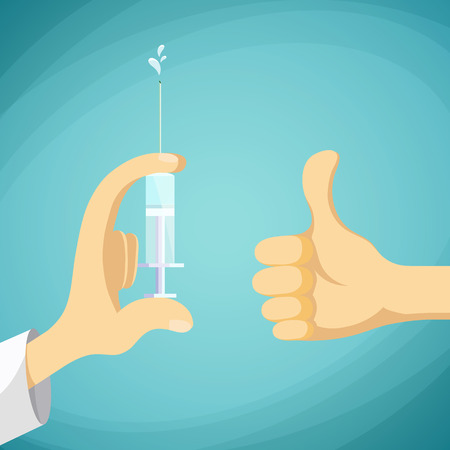 